MOTAZ HASSAN HAMED BASHIR Dubai, United Arab Emirates.Click to send CV No & get contact details of candidate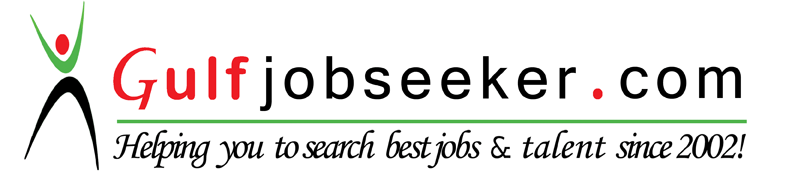 CV NO: 1845852Date of Birth: September 01, 1986 ** Place of Birth: Khartoum, SudanOBJECTIVE I am an individual determined to find a workspace in a reputable organization, where I would be able to unleash my creative mind, test my analytical skills and make use of my knowledge in Engineering to help achieve both my personal and organizational objectives. Success is not an option but a clear destination in my career path.EDUCATION BACKGROUNDMaster of Engineering Management (2013 – 2014)Universiti Putra Malaysia (UPM) Kuala Lumpur, MalaysiaCGPA 3.70/4.00Final Year Project (FYP): Improvement in Kenaf Fibre Washing Process using Fibre Clamps.Conference ProceedingsMotaz Hassan Hamed, M.A. AzmahHanim and A.A. Faieza. Improvement in Kenaf Fibre Washing Process using Fibre Clamps. Presented at the 2nd International Conference on Agriculture and Food Engineering 1-3rd December 2014.Bachelor in Engineering (Hons.) (2008 – 2011)Mechatronics Engineering UCSI University, Kuala Lumpur, MalaysiaFinal Year Project (FYP): Automated Nut Sorting Machine.Certificate of Foundation in Science (2007 -2008)UCSI University, Kuala Lumpur, MalaysiaWORK EXPERIENCESMutha Automation Technology (June 2014 – November 2015)Service EngineerKuala Lumpur, Malaysia.            Involved in Troubleshooting and Maintenance of:AutomationControl System PLC HydraulicNectar Consortium Sdn Bhd. (Siemens) (October 2014 – November 2014)Trainee Kuala Lumpur, Malaysia.Course field:Control Panel Design & Cable Looping.Instrumentation & Control system (Pressure, Flow, Level &Temperature).Siemens Automation Software (TIA Portal, PLC, Touch Screen, SCADA Development).Sudanese Petroleum Corporation (SPC) (September 2010 – December 2010)Intern, Trainee EngineerKhartoum, Sudan             Training fields involve:Petroleum DepotsTransportation & Distribution NetworksEngineering InspectionACHIEVEMENTS Participated in “Runner Robot Competition 2011”.Participated in Technical Talk in “Designing Your Career in Oil and Gas Industry.SKILLSManagement skills, leadership and team building through involvement, acceptance, respect and encouragement. Excellent ability to express ideas. Communication, reporting and presentation skills.       PROGRAMMING SKILLS LANGUAGESArabic Language (Native Language) English Language (Fluently Spoken)Microsoft Office WordMicrosoft Office PowerPointMicrosoft Office Excel	C++ ProgrammingPspice SoftwareAUTOCAD SoftwareHuman Machine Interface (HMI) PLC programming, SCADAROBOTSTUDIO